Guía “Determinar diseño solución”Guía “Determinar diseño solución”Guía “Determinar diseño solución”Guía “Determinar diseño solución”Guía “Determinar diseño solución”Nombre: Nombre: Nombre: Curso: 7°s BásicosCurso: 7°s BásicosAsignatura: Educación TecnológicaAsignatura: Educación TecnológicaAsignatura: Educación TecnológicaFecha de Entrega: 28 de SeptiembreFecha de Entrega: 28 de SeptiembreProfesor: Iván Duarte CancinoCódigo de la clase: Profesor: Iván Duarte CancinoCódigo de la clase: Unidad 2: establecimiento del diseño soluciónUnidad 2: establecimiento del diseño soluciónUnidad 2: establecimiento del diseño soluciónDescripción de la actividad: En el cuaderno Desarrollar un dibujo técnico determinado las vistas de frente, lado y desde arriba.Descripción de la actividad: En el cuaderno Desarrollar un dibujo técnico determinado las vistas de frente, lado y desde arriba.Objetivo de aprendizaje: Comunicar el diseño, la planificación u otros procesos de la resolución de necesidades de reparación, adaptación o mejora de objetos o entornos, utilizando herramientas TIC, considerando el objetivo, la audiencia y aspectos éticos.Objetivo de aprendizaje: Comunicar el diseño, la planificación u otros procesos de la resolución de necesidades de reparación, adaptación o mejora de objetos o entornos, utilizando herramientas TIC, considerando el objetivo, la audiencia y aspectos éticos.Objetivo de aprendizaje: Comunicar el diseño, la planificación u otros procesos de la resolución de necesidades de reparación, adaptación o mejora de objetos o entornos, utilizando herramientas TIC, considerando el objetivo, la audiencia y aspectos éticos.Puntaje ideal:            20 puntosPuntaje Mínimo Aprob.  12 puntosPuntaje obtenido:Exigencia: 60%Puntaje obtenido:Exigencia: 60%Puntaje obtenido:Exigencia: 60%Calificación:Instrucciones:   Actividad:  Completa con el número de la figura el alzado, planta y perfil. (18 pts)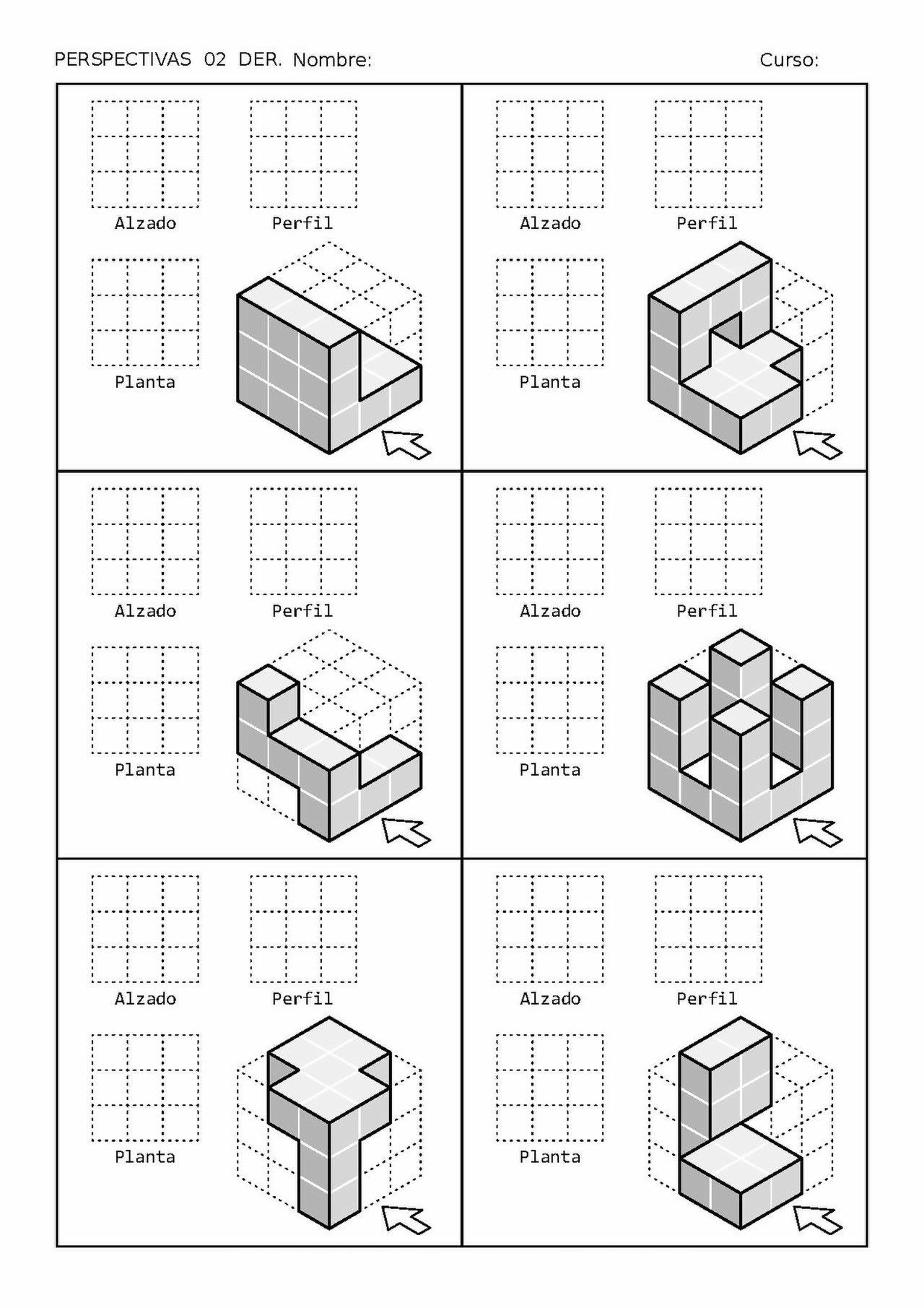 Enviar trabajos a través de gsuite classroom.